UBC Department of Family Practice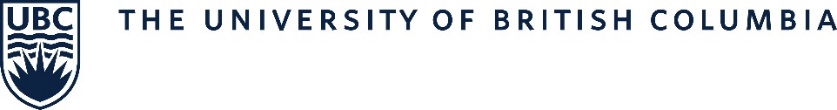 Clinical Faculty Appointments, Reappointments and PromotionsAPPOINT / PROMOTE to the Rank of CLINICAL ASSOCIATE PROFESSORThe UBC Department of Family Practice believes it has the responsibility to its trainees, patients, the university and the public to ensure a hospitable climate and protection through departmental processes for teaching clinical faculty members.  We wish to encourage teachers who are excellent mentors and role models.At the time of consideration for promotion, all Clinical Family Practice Faculty will be asked to complete this form.  Either the Faculty of Medicine or the Department of Family Practice appointment and promotion regulations require the following questions be answered.  This material will be kept confidential and will not be shared other than with the Appointment and Promotions Committee and Faculty/Department administrators as is needed. Signature:  __________________Date: _______________ I.D. No: _________________NOTE:“Are you conducting or do you plan to conduct research in theforeseeable future during your appointment?  		                    YES    NOIf yes, the University requires that all Researchers file a Conflict of Interest/Conflict of Commitment declaration.It is not an option.For more information, please go to RISe <https://rise.ubc.ca>.”Please return this form to your Site Coordinator/Program Assistant along with a current copy of your C.V. (in UBC format).  She/he will then attach the letter of recommendation from your Director/Supervisor and submit this package to the Clinical Faculty Coordinator for processing.Rev. Feb.20211.I have read the requirements for clinical faculty promotion (separate accompanying letter) and I would like to:a) Continue with my current rank		ٱ   * Please complete sections 2 – 4 and return for our recordsb) Seek promotion				ٱ   * Please complete entire form and return for processingc) Allow my appointment to lapse		ٱ   * Please sign form and return for our records2.Name Sex:Sex:FM3.Address (Office)Address (Office)(Home)4.PhoneFaxE-mailD.O.B.MM /DD / YYYYMM /DD / YYYY5. and Year of Graduation: and Year of Graduation: and Year of Graduation:6.Postgraduate Training (content/location):7.7.College of Family Physicians of Canada affiliationCollege of Family Physicians of Canada affiliationCollege of Family Physicians of Canada affiliationCollege of Family Physicians of Canada affiliationCollege of Family Physicians of Canada affiliationYesCurrent CFPC certificant (exam or practice eligible and a current paying member)Current CFPC certificant (exam or practice eligible and a current paying member)Current CFPC certificant (exam or practice eligible and a current paying member)Current CFPC certificant (exam or practice eligible and a current paying member)Current CFPC certificant (exam or practice eligible and a current paying member)Current CFPC member (not exam or practice eligible but is a current paying member)Current CFPC member (not exam or practice eligible but is a current paying member)Current CFPC member (not exam or practice eligible but is a current paying member)Current CFPC member (not exam or practice eligible but is a current paying member)Current CFPC member (not exam or practice eligible but is a current paying member)Past CFPC certificant (exam or practice eligible but not a current paying member)Past CFPC certificant (exam or practice eligible but not a current paying member)Past CFPC certificant (exam or practice eligible but not a current paying member)Past CFPC certificant (exam or practice eligible but not a current paying member)Past CFPC certificant (exam or practice eligible but not a current paying member)Yes          No  Yes          No  Yes          No  Yes          No  Yes          No  Yes          No  Yes          No  Yes          No  Yes          No  Yes          No  Yes          No  8.8.Do you participate in (a) formal CME program(s)?Do you participate in (a) formal CME program(s)?Do you participate in (a) formal CME program(s)?Do you participate in (a) formal CME program(s)?Do you participate in (a) formal CME program(s)?Approximate hours per yearApproximate hours per yearApproximate hours per year9.9.Have you ever had any disciplinary action from a court or medical licensing Have you ever had any disciplinary action from a court or medical licensing Have you ever had any disciplinary action from a court or medical licensing Have you ever had any disciplinary action from a court or medical licensing Have you ever had any disciplinary action from a court or medical licensing YesNoNobody committee?body committee?body committee?body committee?body committee?If yes, please elaborate:If yes, please elaborate:10.Teaching Experience in the past five years:Teaching Experience in the past five years:Teaching Experience in the past five years:Teaching Experience in the past five years:Teaching Experience in the past five years:ExampleExample2001-2002Family Practice Continuum 401Approx.  __ hours2001-2002Family Practice Continuum 402Approx.  __ hours2001-2002Rural Experience FMPR 426Approx.  __ hours2001-2002Hospital Teaching RoundsApprox.  __ hoursYEARDESCRIPTIONCONTACT HOURSAdditional Teaching Information Enclosed	Yes          No 	(e.g. community teaching)11.Please list your research contributions over the past 5 years, if applicable.12.Please list your leadership/administrative contributions (provincial & national organizations) over the past 5 years. 13.Awards (e.g. 1998 – FCFP; 2001 Teacher of the Year, UBC Department of Family Practice)Awards (e.g. 1998 – FCFP; 2001 Teacher of the Year, UBC Department of Family Practice)Awards (e.g. 1998 – FCFP; 2001 Teacher of the Year, UBC Department of Family Practice)Awards (e.g. 1998 – FCFP; 2001 Teacher of the Year, UBC Department of Family Practice)14.In your capacity as a teacher, do you have colleagues with whom UBC trainees would In your capacity as a teacher, do you have colleagues with whom UBC trainees would In your capacity as a teacher, do you have colleagues with whom UBC trainees would In your capacity as a teacher, do you have colleagues with whom UBC trainees would regularly associate?regularly associate?Yes   No  If yes, please list:15.If you have any formal teaching evaluations from outside the Department of Family Practice or any other information which you feel should be taken into consideration by the Committee when considering your promotion, please attach to this form.If you have any formal teaching evaluations from outside the Department of Family Practice or any other information which you feel should be taken into consideration by the Committee when considering your promotion, please attach to this form.If you have any formal teaching evaluations from outside the Department of Family Practice or any other information which you feel should be taken into consideration by the Committee when considering your promotion, please attach to this form.If you have any formal teaching evaluations from outside the Department of Family Practice or any other information which you feel should be taken into consideration by the Committee when considering your promotion, please attach to this form.If you have any formal teaching evaluations from outside the Department of Family Practice or any other information which you feel should be taken into consideration by the Committee when considering your promotion, please attach to this form.If you have any formal teaching evaluations from outside the Department of Family Practice or any other information which you feel should be taken into consideration by the Committee when considering your promotion, please attach to this form.If you have any formal teaching evaluations from outside the Department of Family Practice or any other information which you feel should be taken into consideration by the Committee when considering your promotion, please attach to this form.Additional Information EnclosedAdditional Information EnclosedYes          No